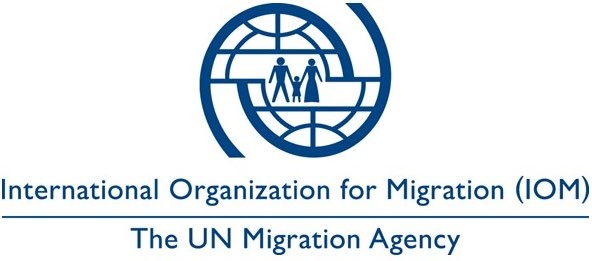 GENERAL AMBULANCE SPECIFICATIONS FOR SRI LANKAQuantity required - 2 ambulances.AMBULANCE EQUIPMENT LIST#ItemSpecificationPlease put your comments (Yes / No)1.BrandAnyBrand name2. TransmissionFully automatic transmission3.Steering systemRight hand drive4.Liquid fuelDiesel (please consider appropriate emission standards for Sri Lanka)5.EngineMust be capable to at least attain 60km/h in 25 secondsMust be powerful enough to do all intended operations without compromising effort6.Engine accessAccess with minimum effort should be possible7.MaintenanceShould be possible with general workshop tools9.Exhaust systemMust be made of materials that do not corrode easilyMust not be directed towards the ground or directed such that exhaust gases enter into the vehicleMust not be installed near the air intake for the engine10.Brake systemMust be strong enough to hold the full load of the vehicle at 50% gradientParking brake is preferred to be independent, although service brake can be used as parking brake as well11.AirconditioningBoth cabins (i.e. driver cabin and patient cabin) must be airconditioned12. Vehicle type and doorBox-type vehicle with revolving door with length of 4 - 6.5m, width 2.5 m and height not more than 2.6m13.Vehicle capacityMust have sufficient space to fit two stretchers securely. Each stretcher must have a capacity of at least 100kg. 14. Sliding window inside ambulanceAt least one sliding window of 0.1m x 0.05m between cabins for face-to-face communication15. Glass tintingAll glass at the back must be tinted to prevent UV rays from sunlight harming patients16.Electrical system12/24 V of adequate direct current must be supplied to all machines17.FinishingNon-corrosive metal must be usedMetal treatment required to prevent corrosion18.Spare partsSpare parts must be available for at least 10 yearsDuring this time, supplier must provide all partsIf in-house repairs are not possible, technical support must be provided by supplier ASAP19. Safety2kg powder fire extinguisher must be installedSeat belts, padding, and head rest required in all seatsSLBasic featuresPlease put your comments (Yes / No)1Medical cabinet2Attendant Seat3Partition between driver and patient compartment4Emergency medical technician seat5Rear foldable step6IV holder7Grab handle8Rear air-conditioning9Oxygen cabinetSLRecommended Medical EquipmentPlease put your comments (Yes / No)1Main Stretcher2Foldable Stretcher3First Aid Kit4Central Oxygen System5Portable Oxygen System6Suction Aspiration7Defibrillator8Bluetooth Transmission9Portable Suction Unit10Manual Suction Unit11Spine Board12Head Immobilizer13Scoop Stretcher14Vacuum mattress15Glucometer16Portable Ventilator17Portable Patient Monitor